Задание подготовлено в рамках проекта АНО «Лаборатория модернизации образовательных ресурсов» «Кадровый и учебно-методический ресурс формирования общих компетенций обучающихся по программам СПО», который реализуется с использованием гранта Президента Российской Федерации на развитие гражданского общества, предоставленного Фондом президентских грантов.РазработчикиСологуб Светлана Михайловна, ГБПОУ «Самарский государственный колледж сервисных технологий и дизайна»Фишман Ирина Самуиловна, Самарский филиал РАНХиГСМДК.04.01. Технология выполнения типовых парикмахерских услугТема: Окрашивание волосК вам обратилась клиентка, желающая окрасить волосы.Изучите описание ситуации. Рассмотрите палитру натуральных цветов и перечень красителей, которые у вас имеются в наличии, и фотографию клиентки.Определите, выполнимо ли желание клиентки. Если Вам недостаточно информации для принятия решения, запишите в левом столбце запрос на дополнительную информацию. Если информации для принятия решения достаточно, заполните правый столбец бланка.Источник 1Особенности работы со спецблондами глазами практикаОсветление - это процесс, в результате которого происходит окисление натурального пигмента волоса кислородом, выделяемым из перекиси водорода. Эту процедуру производят с помощью специальных красителей - спецблондов. Именно они могут одновременно давать фон осветления, нейтрализовывать его и тонировать поверхность волос. Процесс осветления с помощью спецблондов имеет ряд особенностей, обусловленных тем, что спецблонды:осветляют естественный пигмент и вносят одновременно искусственный; за ним нужно пристальное внимание, так как это непредсказуемая процедура;работают предсказуемо только с 7 уровня глубины тона натуральной базы; работают в открытой технике;дают 4-5 уровней осветления;Спецблонды работают с 9% и 12% окислителями и смешиваются в пропорции ½; общее время выдержки осветляющей смеси - 50 мин.На что необходимо опираться при выборе суперосветляющего красителя?на теорию цветаЦвета, находящиеся друг напротив друга в круге Освальда (см. рис 1) взаимно нейтрализуют друг друга. Знание этого правила поможет при работе с блондинками для нейтрализации фонов осветления.на шкалу фонов осветленияФон осветления (см. табл. 1) - это цвет, который получается после частичного разрушения натурального пигмента в результате проведенной процедуры окрашивания или воздействия окислителя.Шкала помогает подобрать точный рецепт красящей смеси и избежать неприятных «сюрпризов». Очень люблю работать спецблондами. С 7-ого вполне сносный 10.3 можно получить. Всё зависит от толщины и пигментированности волоса. Если у вас 6-7 русенькая база и волос тонкий, то до блонда вполне можно дотянуть.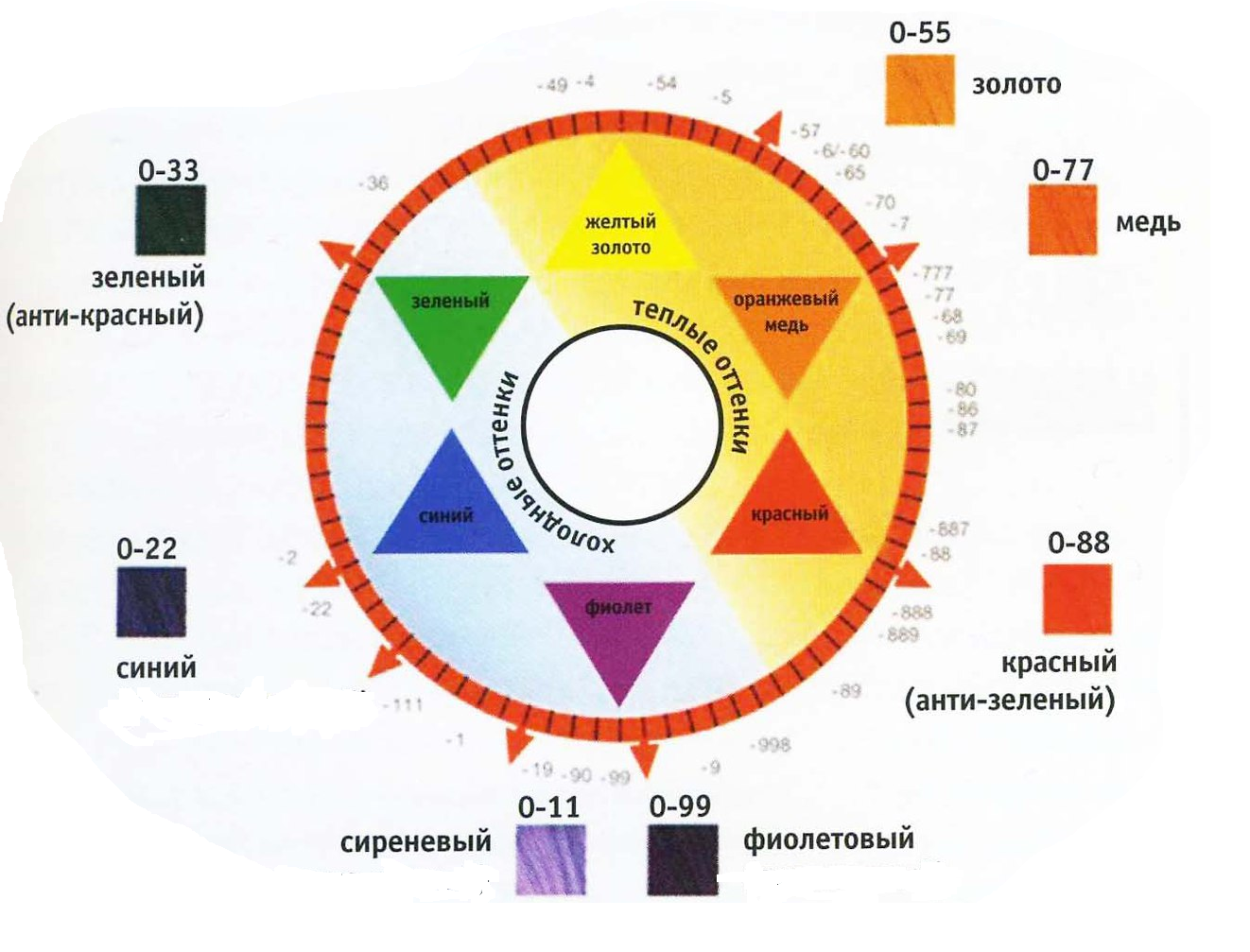 Рис. 1. Круг (звезда) Освальда для колористики в парикмахерском делеТаблица 1Фоны осветленияНе забывайте, что «спецблонды» обозначаются 11-12 рядом. Соответственно «5 тонов» - это с 7 до 12, а не с 5 до 10. Не ждите пока вам кто-то что-то докажет и покажет. Вам знания и тест пряди на что? Возьмите тест прядь и попробуйте. Циферки за дробью способствуют нейтрализации при правильном определении. В некоторых итальянских брендах весь спецблонд - с 4 уровня глубины тона, но с тем расчётом, что вы дальше будете окрашивать волосы стойким красителем (или доводить до ума более мягким спецблондом - в таких фирмах спецблонд может быть сразу трёх уровней 10, 11 и 12, по силе осветления). Например, вы нанесли на 4 уровень 12 ряд (очень часто там, в 12 ряде, есть оттенки с матовым зелёным нюансом для нейтрализации красного в темных базах) и получили на волосах тёплый 7 уровень глубины тона. Но вы должны и дальше доработать волосы, например, с применением 10 или 11 уровня или оттенков 8 или 9 уровней. В таких красителях, даже самый светлый 12 ряд может иметь рабочий pH смеси в районе 9.2-9.5, что позволит и дальше доработать тон с применением осветляющего красителя без сильного ущерба для волос. А так-то, конечно, 5 тонов самый сильный спецблонд - это с 7! Вот вам и получится ближе к 11 или 12 ряду! Но не забываем про нейтрализацию.Спецблонды 11-ый ряд поднимают  с 5-го тона, но не у всех, а если позволяет свой пигмент. Например, есть «люди, несущие золото», есть «апельсинки», есть «русалки», и у них зелёного - с лихвой, вам только остаётся подобрать формулу, и - вуаля! Ну, это я так их называю, а вообще правильно - «фео- и эумеланины»… Вот они-то -  вам в помощь, и седина помогает часто.У каждого своя формула окрашивания! Все блондинки хотят иметь красивый блонд без потери качества волос. Ни для кого не секрет, что обесцвечивание порошком (супрой) повреждает структуру волоса, и без хорошего ухода качество сохранить очень трудно, а иногда невозможно. На помощь приходят спецблонды: они менее агрессивны, так как содержат иного вида щелочь и субстанции, осуществляющие одновременно уход за волосами. Все больше использую спецблонды для создания теплых оттенков и сохранения качества волос.Всем удачных окрашиваний и красивых ухоженных волос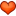 Источник 2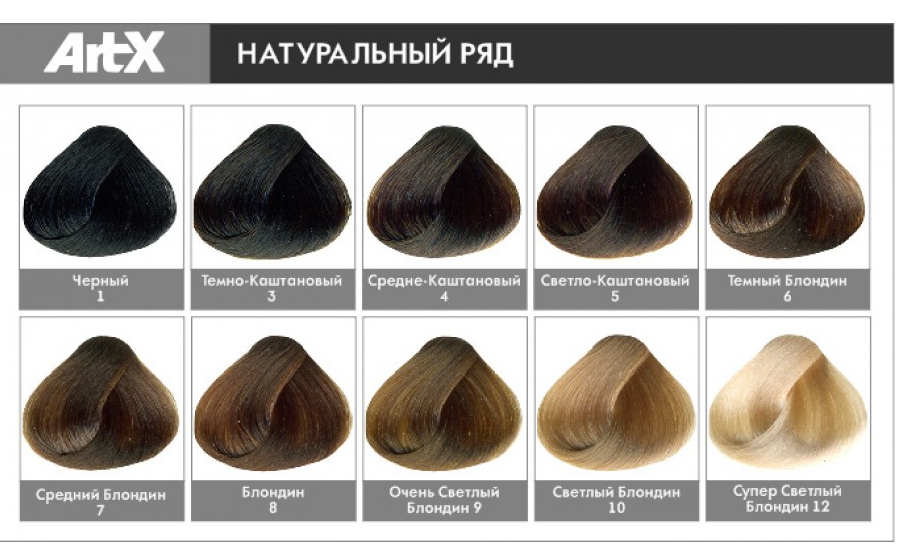 Имеющиеся на рабочем месте красители Special Blonds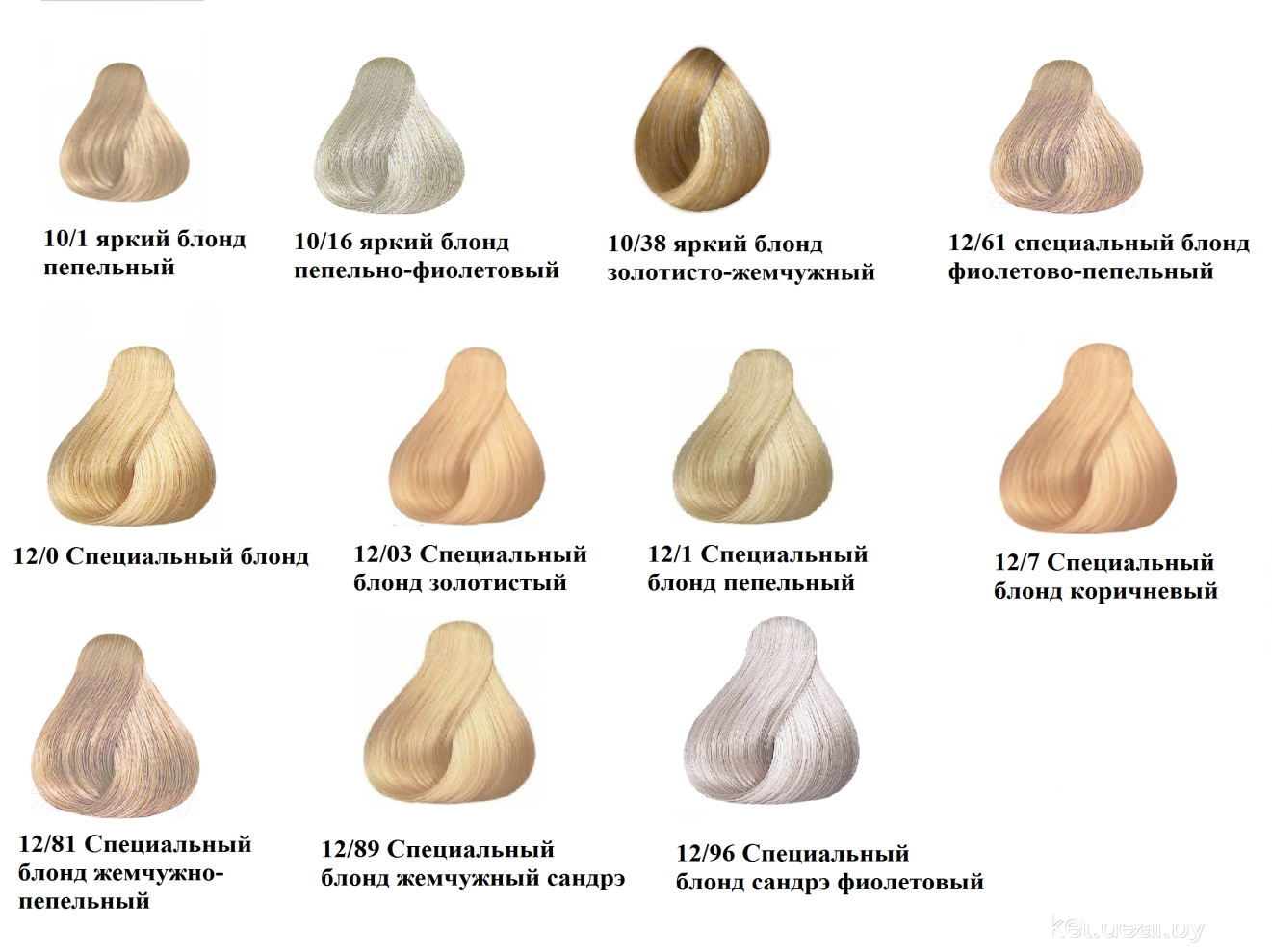 Использованы источники: https://ok.ru/sekrethair/topic/67088740649813Инструмент проверкиНедостаточно информации для принятия решения.Нужны следующие дополнительные сведения:Недостаточно информации для принятия решения.Нужны следующие дополнительные сведения:Желание клиентки выполнимо \ не выполнимо (зачеркните ненужное),потому чтоЖелание клиентки выполнимо \ не выполнимо (зачеркните ненужное),потому чтоОписание ситуацииКлиентка просит «сделать ее блондинкой». Ей хочется чтобы у нее был холодный блонд.Волосы клиентки ранее не были окрашены. Они в хорошем состоянии. Клиентка настаивает на использовании спецблонда, поскольку именно такое средство посоветовала ей подруга.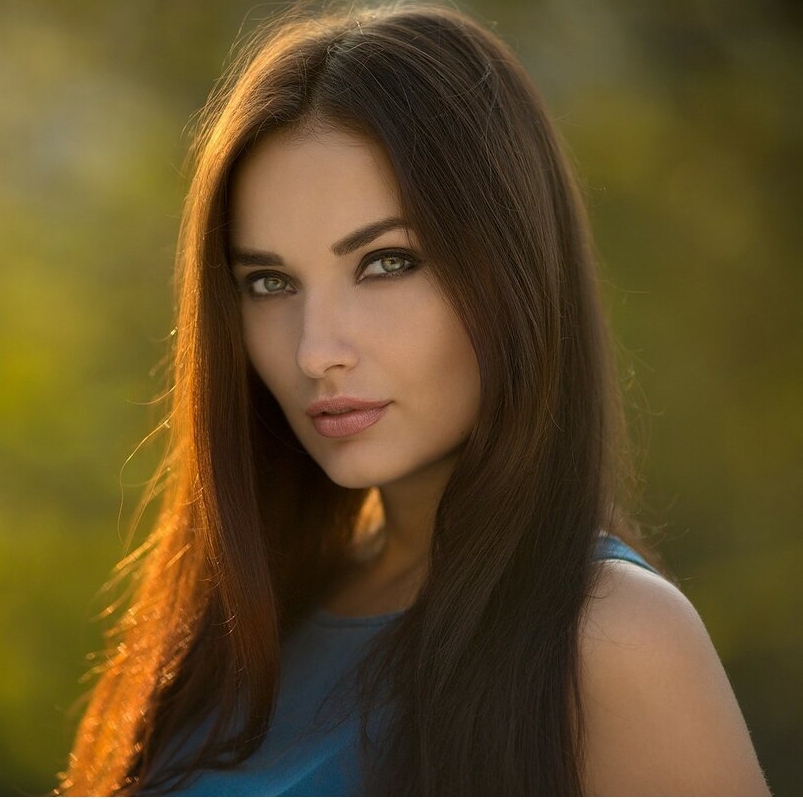 Уровень глубины тонаЦвет натуральных волосЦвет фона осветления11 и вышеЭкстра светлый блондинПрозрачно желтый10Светлый блондинСветло желтый9БлондинЖелтый 8Светло-русыйЖелтый/Оранжевый7Средне-русыйОранжевый 6Темно-русыйКрасно/Оранжевый5Светло-коричневыйкрасный4Средне-коричневыйКрасно/Фиолетовый3Темно-коричневыйФиолетовый 2Черно-коричневыйСине/Фиолетовый1Черный Синий Недостаточно информации для принятия решения.Нужны следующие дополнительные сведения:Желание клиентки выполнимо \ не выполнимо (зачеркните ненужное),потому что у нее уровень глубины тона 7 (1), а спецблонды работают, начиная (именно) с 7-го уровня глубины тона \ с этого тона \ с этого уровня (2).В числе имеющихся средств есть подходящий краситель (3) - 12/96 (специальный блонд сандрэ-фиолетовый) (4), который позволит получить холодных тон (5),  потому что фиолетовый цвет (противопоставлен в круге Освальда желтому, следовательно) нейтрализует желтый (6) Обучающийся запрашивает дополнительную информацию0 баллов, проверка прекращенаОбучающийся констатирует, что желание клиентки выполнимо1 баллПолностью и верно приведено обоснование принципиальной возможности получить требуемый цвет на волосах клиентки с помощью спецблонда (1, 2)3 баллаПриведена одна часть обоснования1 баллИмеется указание на то, что в распоряжении обучающегося есть подходящее средство окрашивания (3)1 баллВерно названо подходящее средство (4)1 баллПолностью и верно приведено обоснование выбора тона (5, 6)3 баллаПриведена одна часть обоснования1 баллМаксимальный балл9 баллов